                                                              T.C.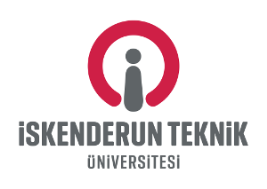                           İSKENDERUN TEKNİK ÜNİVERSİTESİ    …………….…………..……… … DEKANLIĞINA/ MÜDÜRLÜĞÜNEİskenderun Teknik Üniversitesi Rektörlüğü’nün aşağıda belirtilen birimi için ilan edilen Doktor Öğretim Üyesi kadrosuna başvurmak istiyorum. İlanda belirtilen şartları taşımakta olduğumu beyan ediyorum. İstenen belgeler ekte sunulmuştur.  (İlan No:……………………..….………….)Başvurumun kabulünü arz ederim.Başvuru Tarihi:……/……../……….   EKLER:1-) Beyan Formu ve Evrak Kontrol Listesi (... sayfa)2-) Özgeçmiş (... sayfa)3-) Özgelecek Niyet Mektubu (... sayfa)4-) Vesikalık Fotoğraf (2 adet)5-) Onaylı Lisans Diploması (... sayfa)6-) Onaylı Yüksek Lisans Diploması (... sayfa)7-) Onaylı Doktora Diploması (... sayfa)8-) Nüfus Cüzdan Fotokopisi (... sayfa)9-) Hizmet Belgesi (... sayfa)10-) Askerlik Durum Belgesi (... sayfa)11-) Bilimsel Yayın Listesi (... sayfa)12-) Dr. Öğr. Üyeliğine Başvuru Dosyası (5 (beş) adet Flash Disk)13-) Açık Rıza Beyanı Formu (… sayfa)BAŞVURANA AİT KİŞİSEL BİLGİLERBAŞVURANA AİT KİŞİSEL BİLGİLERT.C. Kimlik NoAdı ve SoyadıDoğum Yeri ve TarihiTebligat Adresiİletişim Bilgileri (GSM / e-posta)BAŞVURULAN BİRİMLE İLGİLİ BİLGİLERBAŞVURULAN BİRİMLE İLGİLİ BİLGİLERBirimiBölümüAnabilim Dalı/Anasanat Dalı/ProgramıKadro Unvanı Kadro DerecesiMECBURİ HİZMET BİLGİLERİMECBURİ HİZMET BİLGİLERİHerhangi bir kurum ya da kuruluşa karşı mecburi hizmet yükümlülüğünün bulunup / bulunmadığı             □  Var                □  YokMecburi Hizmet Var İse Açıklamaİlan edilen Doktor Öğretim Üyesi kadrosu için başvuru sırasında verdiğim tüm bilgilerin doğru olduğunu, aksi takdirde başvurumun geçersiz sayılacağını ve atamamın iptalini kabul ve taahhüt ediyorum.      Başvuru Sahibinin Adı Soyadı/ İmzası